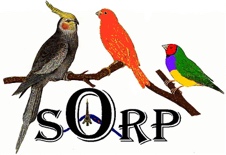 Variété d'oiseaux élevés-  Agapornis    (Quelles espèces  ?)       (Roseicollis  -  Personata  -  Nigrigenis  - ...)-  Cailles et Colins  (Quelles espèces  ?)   -  Canaris de Couleur  (Quelles types et couleurs ?)   -  Canaris de Posture (Quelles espèces ?)   -  Colombes  (Quelles espèces  ?)   -  Exotiques  (Quelles espèces  ?)   	O   Canaris de Harz              O   Canaris Malinois         O   Canaris Timbrados-   Hybrides    (Quelles espèces ?)   -   Perruches ondulées   (Quelles couleurs ?)-   Grandes Perruches  (Quelles espèces  ?)   -   Loris et Loriquets  (Quelles espèces  ?)    -   Perroquets    (Quelles espèces ?)    -   Insectivores    (Quelles espèces ?)                                  -   Autres    (Quelles espèces ?)     			Votre COTISATION :	       ………...…..       €	  	                            REPORT de la fiche de commande de Bagues:     .      ………...…..       €	 	                                                    Autre :  .  .  .  .  .        	 .     ………...…..       €                         TOTAL GENERAL   .  .  .  .  .           .  .  ...    €           Je déclare avoir pris connaissance, des statuts et du règlement intérieur SORP, et en accepte les clauses.                                            Fait à  . . . . . . . . . . . . . . . . . . . . . . . . . . .       le  . . . . . . . . . . . . .                                               Signature de l'éleveur            Règlement :                                                                 	O   Par Chèque bancaire ou Banque Postale                                                                                                        . . . . . . . . . . . . . . . . . . . . . .                                                                                                                                                                                                    	O   En espèces     --------       O   Mandat cash —> Important : Contactez le secrétariat.x >>>>>>>> Tournez la feuille pour commander vos bagues   >>>>>>  x  _____________________________________________________________________________________________________________________________________________   Tout règlement par C.C.P. ou Chèque bancaire doit être libellé au Nom de la S.O.R.P.Veuillez faire parvenir ce document, accompagné de votre règlement, à :         SORP – 26 rue de Fublaines - 77100 MEAUX   -   06 09 13 18 53 - adhbagsorp@gmail.comN°Date limite de réception de commandeDisponible début …N°Date limite de réception de commandeDisponible début …117 juillet 2022 septembre 2022618 décembre 2022Février 2023221 août 2022Octobre 2022715 janvier 2023Mars 2023318 septembre 2022Novembre 2022819 février 2023Avril 2023416 octobre 2022Décembre 2022919 mars 2023Mai 2023520 novembre 2022Janvier 20231016 avril 2023Juin 20231114 mai 2023Juillet 2023